MATEMÁTICA: GRUPO BANDEIRINHAATIVIDADE ONLINECOMPARE AS QUANTIDADES E ESCREVA: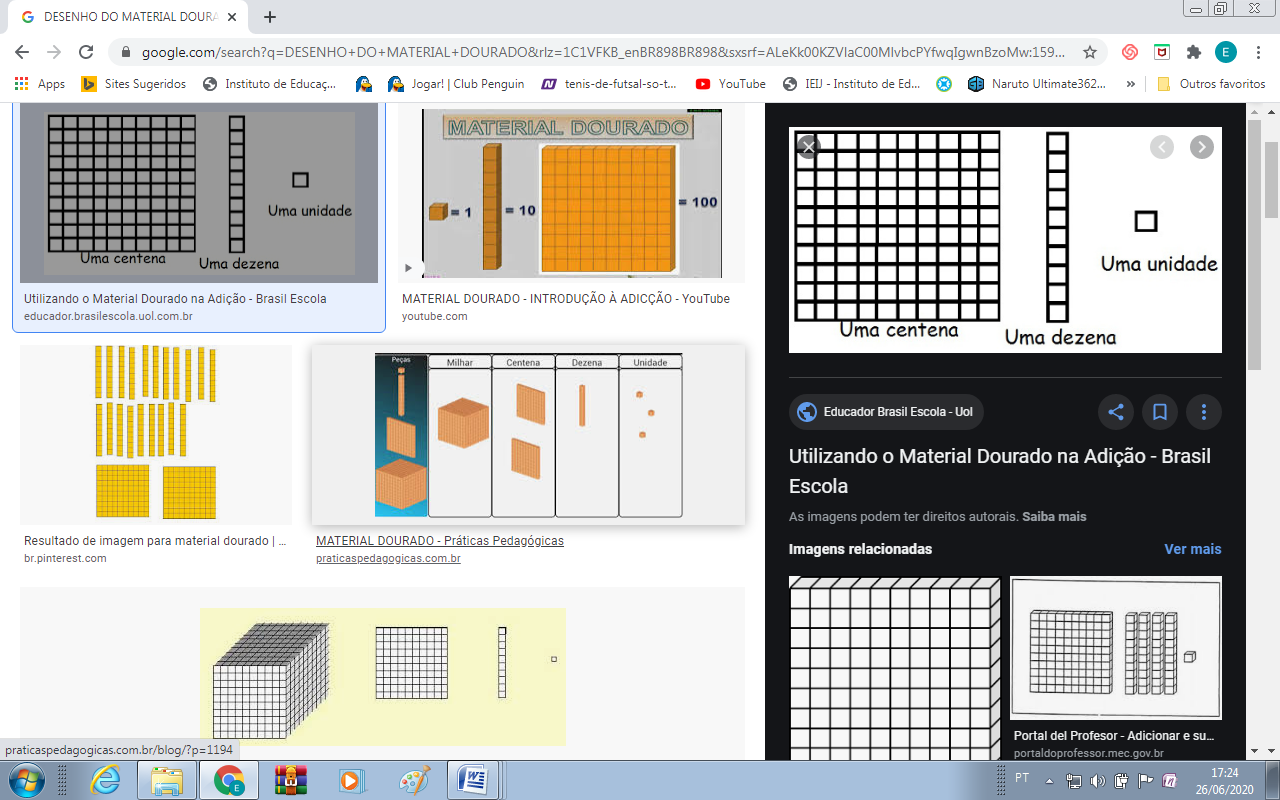 \C